Экскурсионный тур «Тула»Программа тура:1 день. Выезд из Витебска в 20:00.2 день. Приезд в Тулу. Во время обзорной экскурсии по городу вы сможете посмотреть стены и башни Тульского Кремля, посетить экскурсию по кремлю и по территории кремля и Кремлевскому саду. Особый интерес представляет старинный Успенский собор Тульского кремля, построенный в стиле барокко, а также недавно построенная рядом с ним колокольня. Собор и колокольня составляют единый ансамбль. Невозможно догадаться, что по возрасту их разделяют столетия. В Богоявленском соборе на территории Кремля располагается один из двух находящихся в Туле Музей оружия.Посещение Музея самоваров, расположенного рядом с кремлем, второго по популярности музея Тулы. Здесь вы увидите очень интересную коллекцию самоваров. Посещение Музея пряников, в котором вы узнаете всю историю пряников. При музее находится фирменный магазин, где вы сможете купить наисвежайшие пряники. Есть и обычные пряники, прямоугольные, на каждый день, есть и подарочные - самых разных форм и размеров.Посещение большого, современного, интерактивного музейного комплекса «Музей оружия», который расположен в несколько этажей в новом здании и полностью повторяет очертания богатырского шлема. А на территории перед входом стоят боевые машины. Во время этой экскурсии Вы ознакомитесь с основными экспонатами и изучите историю оружия. В Туле очень много интересных памятников и скульптур. Невозможно обойти памятник «Тульский пряник» на площади Ленина, памятник Никите Демидову, расположенный рядом с Николо-Зарецким храмом и Некрополем Демидовых. Прекрасен памятник-мемориал  героическим защитникам г. Тулы на площади Победы.  В Туле есть памятники Петру I, Левше, князю Владимиру, Катюше, а еще очень интересны скульптурные композиции «Тульское чаепитие», Петр и Феврония , «Грибная поляна».В Туле сохранилось немало старинных построек, среди которых старейшая церковь города - Благовещенская церковь и ее колокольня, Николо-Зарецкая церковь (30-е годы XVIII века), Боголюбская церковь (церковь Флора и Лавра), церковь Сергия Радонежского, построенная в конце XIX века. Свободное время. Посещение гипермаркета.3 день. Прибытие в Витебск рано утром. Стоимость тура: 50 руб.Стоимость тура рассчитана на одного человека при группе 40 человек + 4 сопровождающих бесплатно + 2 детей из малообеспеченных семей.В стоимость тура включено:
• информационно-консультативная услуга по подбору и бронированию тура,
• транспортные услуги комфортабельным автобусом (DVD, кондиционер или обдувы),
• экскурсионное обслуживание по маршруту.
• бронирование входных билетов;Дополнительно оплачиваются входные билеты в музеи по программе.Необходимые документы:
Для организованных групп взрослых (профкомы, предприятия, студенты): заявка на экскурсионный тур, список группы. Для школьных групп: заявка на экскурсионный тур, список группы (2 шт.) с печатью школы, утвержденный РОНО, с указанием ответственных за школьников. 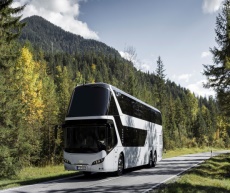 ООО Туристическая компания «Транс Бус плюс»УНП 391811752210001 РБ г. Витебск ул. Димитрова 10А,3 этаж, офисы №3, 10Время работы: ежедневно с 11:00 до 18:00+375 (212) 65-56-06+375 (33) 660-54-54 (мтс)+375 (29) 292-22-28 (мтс)+375 (33) 904-04-24 (велком)Сайт www.transbus.bye-mail: transbusplus@mail.ru